Тестпо литературному чтению,2 класс«Писатели - детям» Озорные котята, боевые воробьи, забияки-зайцы являются героями стихотворений и сказок какого автора литературных произведений?Л.Н.ТолстойН.Н.НосовК.И.ЧуковскийА.Л.Барто2.  В какой произведении сказочник превращает стаканы, чайники, кофейники в живые существа?«Федорино Горе»«Путаница»«Мой щенок»«Живая шляпа» 3. Какой поэт написал стихотворение «Мой секрет»?А.Л.БартоС.В.МихалковН.Н.Носов.В.Д.Берестов 4. Укажи строки из стихотворения «Мой щенок» С.В. Михалкова, где описываются проказы щенка?С.В.МихалковМой щенок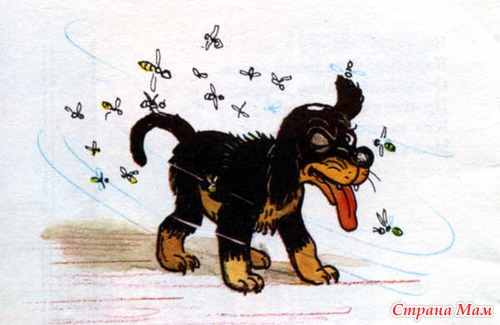 5. Кто из авторов литературных произведений заставляет своих читателей и радоваться, и негодовать, а чаще смеяться над своими слабостями?  Кто так хорошо говорит от имени мальчиков и девочек в своих стихотворениях?К.И.ЧуковскийА.Л.БартоС.В.МихалковН.Н.Носов 6. Кто из перечисленных авторов литературных произведений написал «Витя Малеев в школе и дома», «Веселая семейка», «Приключения Незнайки и его друзей», «Затейники», «Фантазёры»?Н.Н.НосовА.С.ПушкинМ.Ю.ЛермонтовИ.П.Токмакова 7. Из какого произведения и какого автора данные строки:«…Шляпа вылезла на середину комнаты и остановилась. Ребята смотрят на нее и трясутся от страха. Тут шляпа повернулась и поползла к дивану.»Н.Н.Носов «Фантазеры»К.И.Чуковский «Федорино горе»А.Л.Барто «Живая шляпа»Н.Н.Носов «Живая шляпа»8. К какому литературному произведению соответствует данная иллюстрация?С.В.Михалков «Сила воли»Л.Н.Толстой «Лев и собачка»Н.Н.Носов «На горке»А.Л.Барто «Вовка – добрая душа»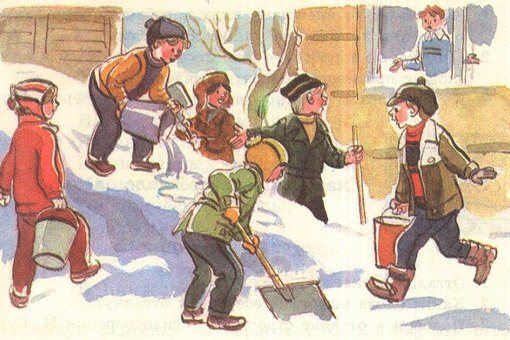 Я сегодня сбилась с ног -У меня пропал щенок.Два часа его звала,Два часа его ждала,За уроки не садиласьИ обедать не могла.В это утроОчень раноСоскочил щенок с дивана,Стал по комнатам ходить,Прыгать,Лаять,Всех будить.Он увидел одеяло -Покрываться нечем стало.Он в кладовку заглянул -С мёдом жбан перевернул.Он порвал стихи у папы,На пол с лестницы упал,В клей залез передней лапой,Еле вылезИ пропал…Может быть, его украли,На верёвке увели,Новым именем назвали,Дом стеречьЗаставили?Может, он в лесу дремучемПод кустом сидит колючим,Заблудился,Ищет дом,Мокнет, бедный, под дождём?Я не знала, что мне делать.Мать сказала:- Подождём.Два часа я горевала,Книжек в руки не брала,Ничего не рисовала,Всё сидела и ждала.ВдругКакой-то страшный зверьОткрывает лапой дверь,Прыгает через порог...Кто же это?Мой щенок.Что случилось,Если сразуНе узнала я щенка?Нос распух, не видно глаза,Перекошена щека,И, впиваясь, как игла,На хвосте жужжит пчела.Мать сказала: - Дверь закрой!К нам летит пчелиный рой. -Весь укутанный,В постелиМой щенок лежит пластомИ виляет еле-елеЗабинтованным хвостом.Я не бегаю к врачу -Я сама его лечу.Я сегодня сбилась с ног -У меня пропал щенок.Два часа его звала,Два часа его ждала,За уроки не садиласьИ обедать не могла.Соскочил щенок с дивана,Стал по комнатам ходить,Прыгать,Лаять,Всех будить.Он увидел одеяло -Покрываться нечем стало.Он в кладовку заглянул -С мёдом жбан перевернул.Он порвал стихи у папы,На пол с лестницы упал,В клей залез передней лапой,Еле вылезИ пропал…Два часа я горевала,Книжек в руки не брала,Ничего не рисовала,Всё сидела и ждала.ВдругКакой-то страшный зверьОткрывает лапой дверь,Прыгает через порог...Кто же это?Мой щенок.Весь укутанный,В постелиМой щенок лежит пластомИ виляет еле-елеЗабинтованным хвостом.Я не бегаю к врачу -                           Я сама его лечу.